ЈАВНО ПРЕДУЗЕЋЕ „ЕЛЕКТРОПРИВРЕДА СРБИЈЕ“ БЕОГРАДЕЛЕКТРОПРИВРЕДА СРБИЈЕ ЈП  БЕОГРАД-ОГРАНАК ТЕНТУлица: Богољуба Урошевића- Црног  број 44.Место:ОбреновацБрој: 5364-Е.03.02-396267/12-2017          27.10.2017. године На основу члана 54. и 63. Закона о јавним набавкама („Службeни глaсник РС", бр. 124/12, 14/15 и 68/15), Комисија за јавну набавку број 3000/1734/2017 (1347/2017), за набавку услуга: Годишњи уговор за сервис дизел агрегата ППЗ, Б1 и Б2, коси мост, црпна станица- ТЕНТ Б, на захтев заинтересованог лица, даје ДОДАТНЕ ИНФОРМАЦИЈЕ ИЛИ ПОЈАШЊЕЊАУ ВЕЗИ СА ПРИПРЕМАЊЕМ ПОНУДЕБр. 2.Пет и више дана пре истека рока предвиђеног за подношење понуда, заинтересовано лице је у писаном облику од наручиоца тражило додатне информације односно појашњења а Наручилац у року од три дана од дана пријема захтева објављује на Порталу јавних набавки и интернет страници Наручиоца,  следеће информације, односно појашњења:ПИТАЊА: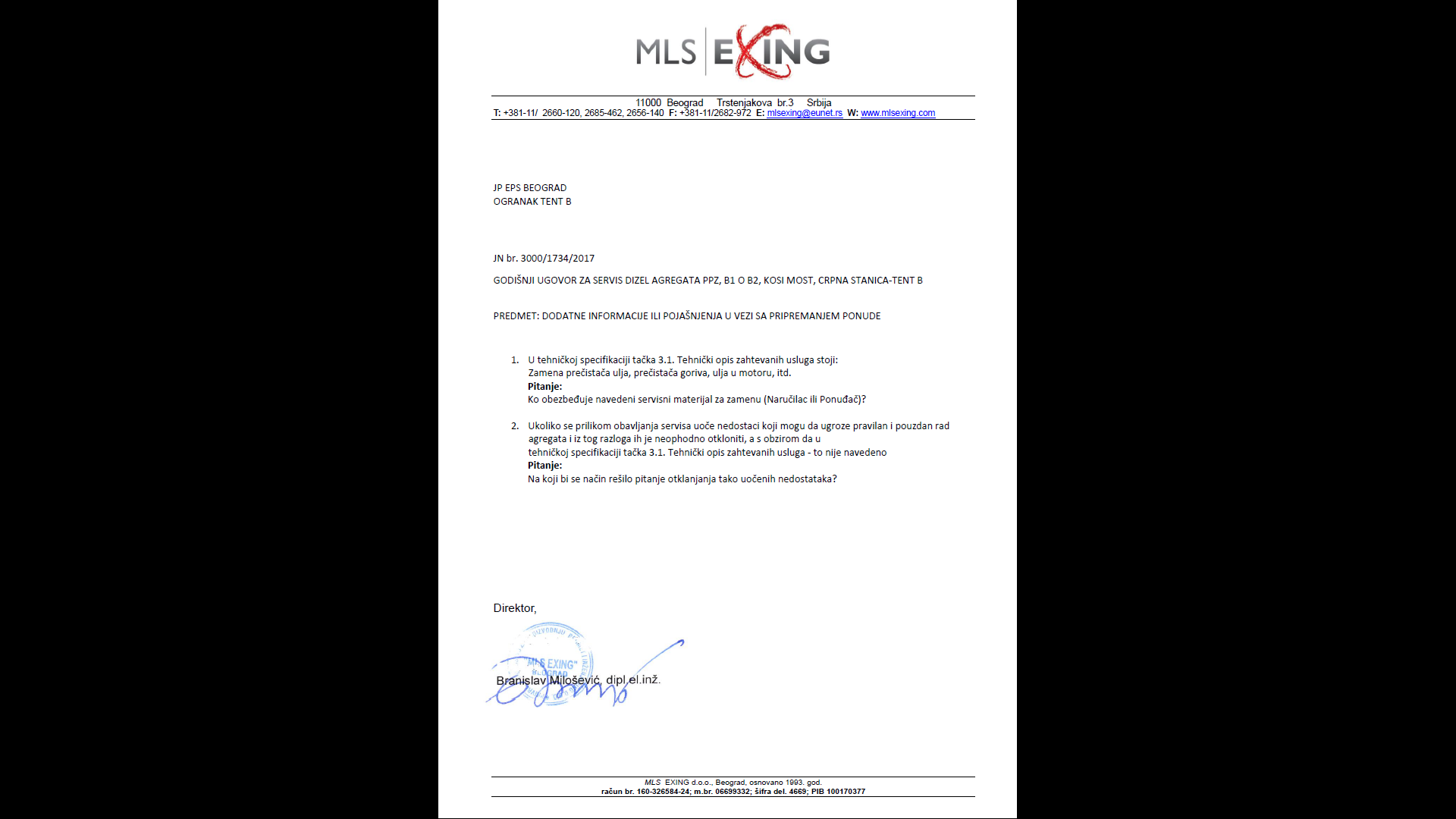 ОДГОВОРИ:Сав материјал (филтери, уље, расхладне течности и остало) је обавезан да обезбеди Изабрани понуђач.                                                    За отклањање недостатака дизел агрегата уочених приликом сервиса и контроле а који нису наведени у описаним сервисним услугама, Наручилац предвиђа 100 норма часова који ће, уколико буде потребе, бити реализовани на захтев Наручиоца. У складу са наведеним појашњењима Комисија ће израдити измене и допуне конкурсне документације и исте објавити на Порталу јавних набавки и интернет страници НаручиоцаКОМИСИЈА